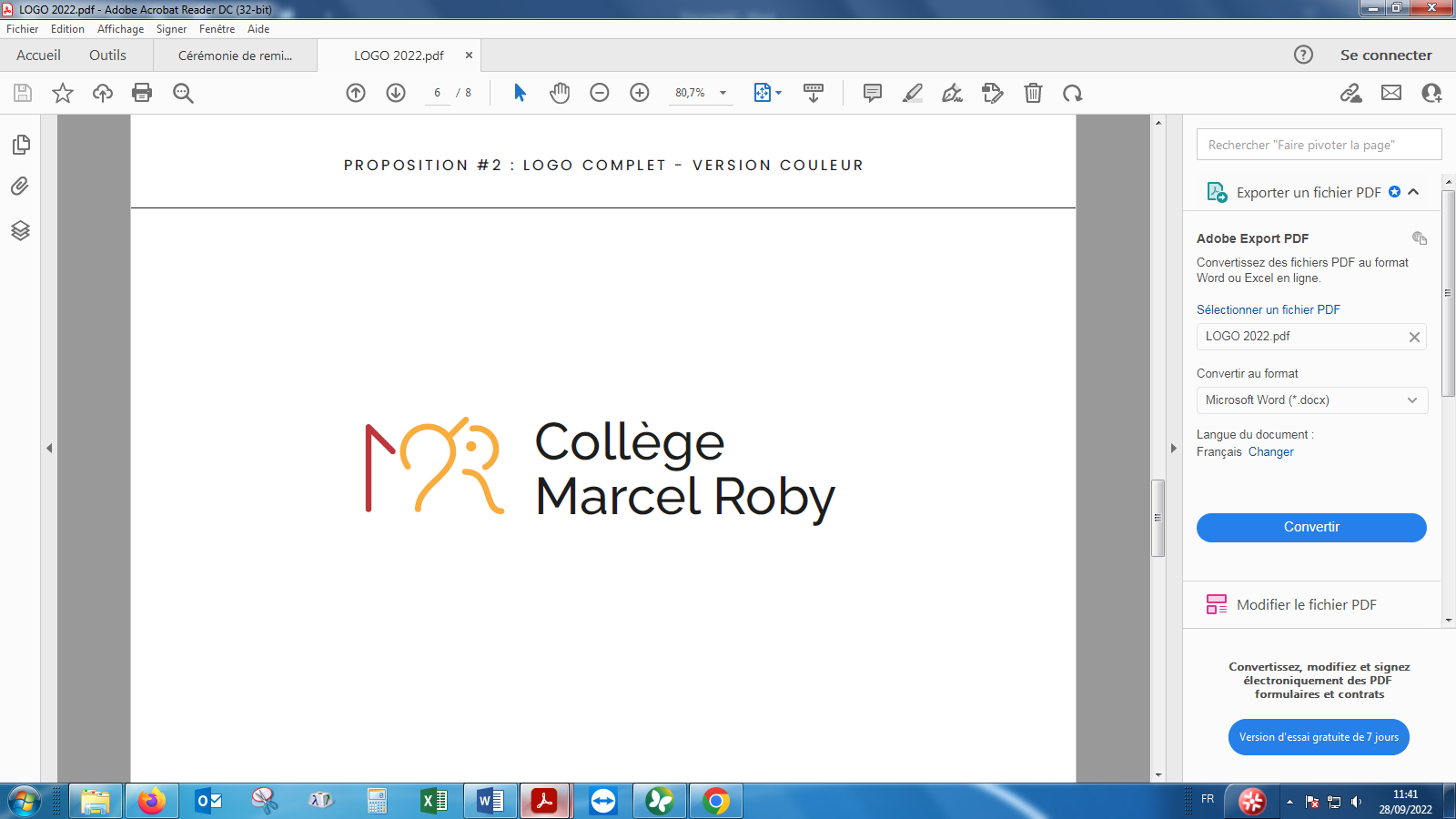 PROJET DE VOYAGE 2023Destination : MARSEILLE / AIX-EN-PROVENCEProfesseur organisateur : Mme MEULYPériode souhaitée : du 03 AVRIL 2023  au  07 AVRIL 2023Mode de transport : train et bus pour transit Marseille / Aix ou inverse Mode d’hébergement : en hôtel ou auberge de jeunesseProgramme d’activités souhaité sur 5 jours :MARSEILLE Vieux Port; Bonne Mère ND de la Garde; MUCEM; Quartier du panier et cours Julien (Street art); Visite (guidée de préférence) de la cité radieuse du Corbusier; si temps dispo parc Longchamps et cathédrale de la Major.AIX Iitinéraire intra urbain sur les pas de Cézanne; visite du musée Granet; excursion sur la montagne sainte Victoire.Prévoir au moins un temps libre de 2heures dans chaque villeHébergement en hôtel ou auberge de jeunesse. Accompagnatrices, accompagnateurs sur le même lieu que les élèves.Nombre d’élèvesNombre d’accompagnateursNombre total de participants41445